Aan de leerlingen en/of ouders/ verzorgers van klas 2Kenmerknummer	: CLA/MEAM/2019.98Betreft		: Uitnodiging algemene ouderavond leerlingen havo/vwo 2 & vwo 2 Datum		: 17-09-2019Beste ouders/verzorgers, beste leerling,Hierbij nodig ik u van harte uit voor een algemene ouderavond op:Maandag 23 september 2019De persoonlijke kennismakingsgesprekken met de mentor vinden binnenkort plaats. Voor de persoonlijke kennismakingsgesprekken is er eerst een algemene ouderavond. De algemene ouderavond staat in het teken van de belangrijke praktische zaken waar u en uw kind dit jaar mee te maken zullen krijgen. Ik wil u vriendelijk, doch zeer dringend verzoeken om aanwezig te zijn tijdens de ouderavond. Er worden voor uw zoon of dochter belangrijke zaken, zoals het PTO (Programma van Toetsing in de Onderbouw) besproken. Wij verwachten dat alle ouders aanwezig zijn op maandag 23 september. Tevens zouden wij het leuk vinden als u uw zoon/dochter meeneemt naar de ouderavond. Mocht u verhinderd zijn, wilt u dat laten weten aan de mentor van uw zoon/dochter? Voor koffie en thee wordt gezorgd.Inloop:		18.00 uur – 18.15 uurBijeenkomst:	18.15 uur – 19.30 uurIk hoop u hiermee voldoende te hebben geïnformeerd.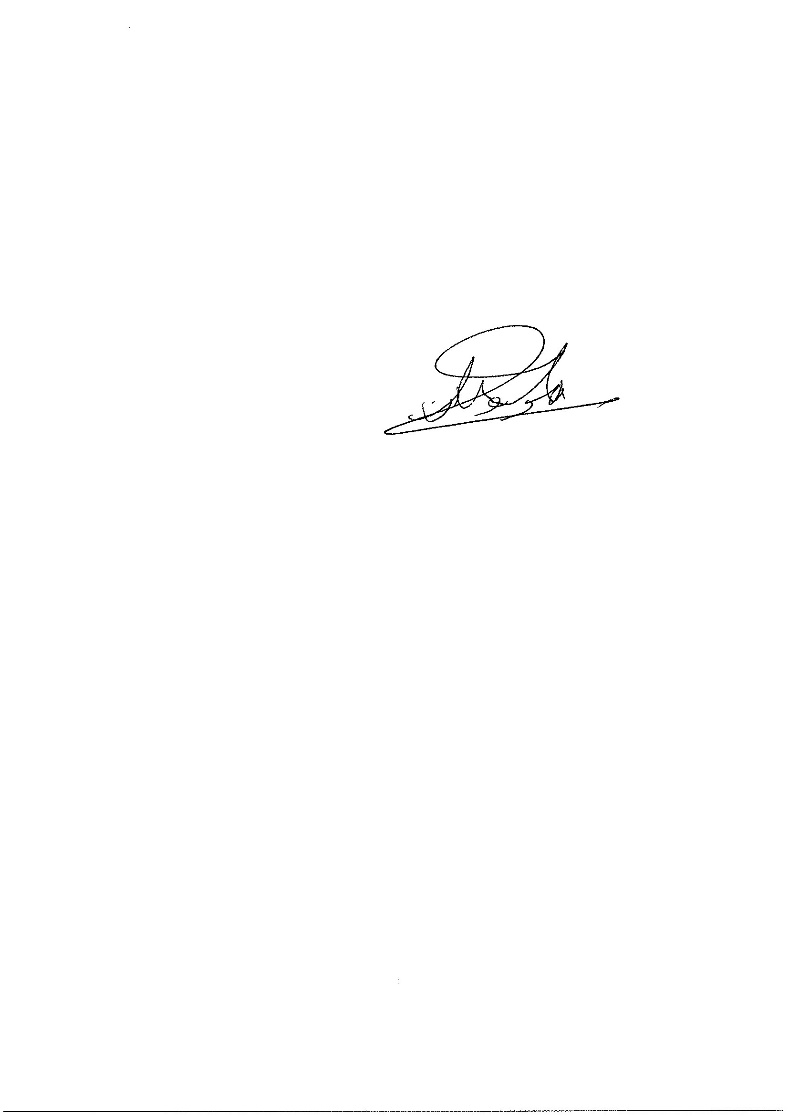 Met vriendelijk groet,De heer M. AabachrimAfdelingsleider leerjaar 1 & 2			